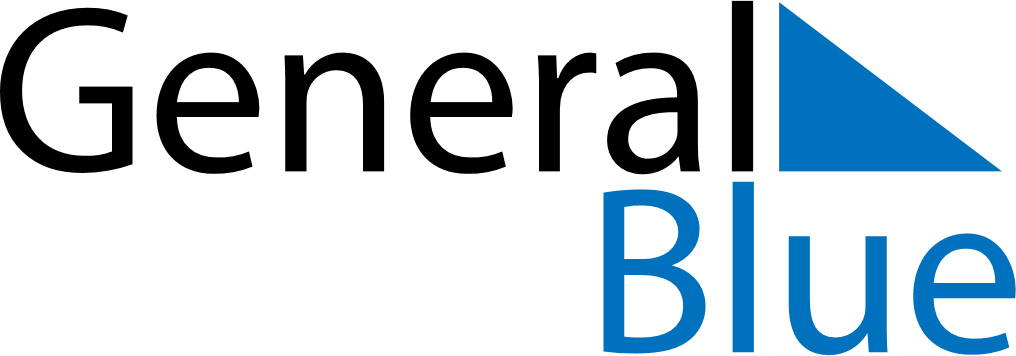 February 2029February 2029February 2029February 2029February 2029February 2029MalawiMalawiMalawiMalawiMalawiMalawiSundayMondayTuesdayWednesdayThursdayFridaySaturday1234567891011121314151617Eid al Fitri1819202122232425262728NOTES